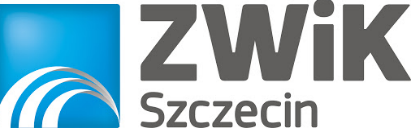 7. Obowiązek informacyjny RODO w związku z przetwarzaniem danych osobowych – kontakty służboweW związku z przetwarzaniem danych osobowych informujemy:Zgodnie z art. 13 Rozporządzeniem Parlamentu Europejskiego i Rady (UE) 2016/679 z dnia 27 kwietnia 2016 r. w sprawie ochrony osób fizycznych w związku z przetwarzaniem danych osobowych i w sprawie swobodnego przepływu takich danych oraz uchylenia dyrektywy 95/46/WE (dalej jako RODO) informuje, że:Administratorem danych osobowych jest Zakład Wodociągów i Kanalizacji Sp. z o.o., 
ul. M. Golisza 10, 71-682 Szczecin.W celu udzielenia informacji dotyczących przetwarzania danych osobowych powołaliśmy Inspektora ochrony danych. Wszelkie informacje prosimy kierować na skrzynkę mailową Inspektora ochrony danych. Dane kontaktowe Inspektora ochrony danych: iod@zwik.szczecin.pl.Przetwarzanie danych osobowych odbywa się w celu wymiany danych osobowych 
w ramach kontaktów służbowych - art. 6 ust. 1 lit. f RODO.Dane osobowe mogą pochodzić od stron trzecich m.in.: pracowników, współpracowników, beneficjentów, kontrahentów, klientów, urzędników w związku 
z prowadzoną działalnością statutową lub gospodarczą.Administrator nie zamierza przekazywać danych do państwa trzeciego lub organizacji międzynarodowej. Administrator nie przewiduje przekazywania dane osobowe innym podmiotom.Dane osobowe będą przetwarzane przez Administratora bezterminowo.Osoba, której dane dotyczą ma prawo do żądania od administratora dostępu do danych osobowych, ich sprostowania, usunięcia lub ograniczenia przetwarzania oraz o prawo do wniesienia sprzeciwu wobec przetwarzania, a także prawo do przenoszenia danych.Skargę na działania Administratora można wnieść do Prezesa Urzędu Ochrony Danych Osobowych.Podanie danych osobowych jest dobrowolne, jednakże ich nie podanie spowoduje, brak możliwości skorzystania z oferty Administratora.Administrator nie przewiduje zautomatyzowanego podejmowania decyzji.Wersja 1.0 
Data aktualizacji: 8.09.2021r. 